AYUNTAMIENTO                                                                       DE MOTILLEJA                                                                                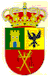 Anexo I.– Modelo de solicitudDon/Doña ______________________________________________________, provisto/a de DNI n.º ___________________, con domicilio a efecto de notificaciones en c/ __________________________________, de _______________, provincia de__________________, teléfono__________________, dirección de correo electrónico ___________________________________. Expone Que enterado/a de la convocatoria pública del proceso de selección para la formación de una bolsa de trabajo de personal funcionario interino para la plaza de Alguacil de Cometidos Múltiples, por el sistema de concurso, manifiesta que, a la fecha de expiración del plazo de presentación de instancias, reúne todos y cada uno de los requisitos exigidos en la base cuarta de las bases que regulan esta convocatoria. Asimismo, declara poseer la capacidad funcional para el desempeño de las funciones y tareas que se deriven del puesto a desempeñar, y que no ha sido separado mediante expediente disciplinario del servicio de cualquiera de las administraciones públicas o de los órganos constitucionales o estatutarios de las comunidades autónomas, ni se halla en inhabilitación absoluta o especial para empleos o cargos públicos por resolución judicial, para el acceso al cuerpo o escala de funcionario, o para ejercer funciones similares a las que desempeñaban en el caso del personal laboral, en el que hubiese sido separado o inhabilitado. En el caso de ser nacional de otro Estado, no se halla inhabilitado o en situación equivalente ni haber sido sometido a sanción disciplinaria o equivalente que impida, en su Estado, en los mismos términos el acceso al empleo público. Que estoy igualmente enterado/a de las bases reguladoras del proceso selectivo, que acepto en su totalidad. Y en virtud de ello, Solicita Ser admitido/a al procedimiento selectivo convocado por el Ayuntamiento de Motilleja para la formación de una bolsa de trabajo de personal funcionario interino para la plaza de Alguacil de Cometidos Múltiples, por el sistema de concurso. Marcar con una cruz los documentos que se acompañan: a) Fotocopia simple del DNI o documento que acredite la nacionalidad en el caso de aspirantes nacionales miembros de otros estados de la Unión Europea o de los estados a los cuales, en virtud de tratados internacionales suscritos por la Unión Europea y ratificados por España, les sea aplicable la libre circulación de trabaja dores. Los aspirantes de nacionalidad diferente a la de los Estados miembros de la Unión Europea deberán aportar copia simple de los permisos de residencia y/o trabajo que se precisen de acuerdo con la normativa vigente que resulte de aplicación. b) Fotocopia simple de la documentación acreditativa de los méritos y aspectos valorables conforme a lo dispuesto en la base octava de la convocatoria. c) Fotocopia simple del permiso de conducir B. En ____________________ a ____ de ____________________ de 2023.FIRMASR. ALCALDE-PRESIDENTE DEL AYUNTAMIENTO DE MOTILLEJA (ALBACETE).